  КАРАР				          				ПОСТАНОВЛЕНИЕ         22 август 2022 й.                                  № 25                  22 августа 2022 г.Об утверждении программы «Нулевой травматизм» в администрации сельского поселения Акбарисовский сельсовет муниципального района Шаранский район Республики БашкортостанВ соответствии с Трудовым Кодексом Российской Федерации, с целью сохранения жизни и здоровья работников, создания безопасных условий труда в администрации сельского поселения, администрация сельского поселения Акбарисовский сельсовет муниципального района Шаранский район Республики Башкортостан постановляет:1. Утвердить программу «Нулевой травматизм» в администрации сельского поселения Акбарисовский сельсовет муниципального района Шаранский район Республики Башкортостан согласно приложению.2. Настоящее постановление опубликовать на официальном сайте администрации сельского поселения Акбарисовский сельсовет в информационно-телекоммуникационной сети «Интернет».  3. Контроль исполнения настоящего постановления оставляю за собой.   Глава сельского поселения    Акбарисовский сельсовет                                                    Р.Г.ЯгудинТИПОВАЯ ПРОГРАММА«Нулевой травматизм»Утверждена  постановлением главысельского поселения Акбарисовский сельсовет                      муниципального района Шаранский районРеспублики Башкортостанот 22.08.2022 года № 22Общие положенияНастоящая программа «Нулевой травматизм» (далее - Программа) разработана в соответствии с подпрограммой «Развитие социально-трудовых отношений» Государственной программы «Регулирование рынка труда и содействие занятости населения в Республике Башкортостан», утвержденной постановлением Правительства Республики Башкортостан от 31.12.2014 № 677 (с изменениями и дополнениями).Программа устанавливает общие организационно-технические мероприятия, направленные на сохранение жизни и здоровья работников в процессе их трудовой деятельности.Важнейшим фактором, определяющим необходимость разработки и реализации Программы, является социальная значимость повышения качества жизни и сохранения здоровья трудоспособного населения.Цели ПрограммыОбеспечение безопасности и здоровья работников на рабочих местах.Предотвращение несчастных случаев на производстве.Обеспечение соответствия оборудования и процессов производства государственным нормативным требованиям по охране труда.3. Задачи ПрограммыСнижение рисков несчастных случаев на производстве.Внедрение системы управления профессиональными рисками.4. ПринципыПриоритет жизни работника и его здоровья.Ответственность руководителей и каждого работника за безопасность и соблюдение всех обязательных требований охраны труда.Вовлечение работников в обеспечение безопасных условий и охраны труда.Оценка и управление рисками на производстве, проведение регулярных аудитов безопасности.Непрерывное обучение и информирование работников по вопросам охраны труда.5. Основные направления Программы5.1. Программой предусмотрена реализация скоординированных действий по следующим основным направлениям:Обеспечение соответствия оборудования и процессов производства законодательным нормативным требованиям по охране труда, промышленной и пожарной безопасности.Обеспечение безопасности работника на рабочем месте.Использование механизма частичного финансирования предупредительных мер по сокращению производственного травматизма и профессиональных заболеваний работников за счет средств страховых взносов на обязательное социальное страхование от несчастных случаев на производстве и профессиональных заболеваний.Проведение специальной оценки условий труда.Развитие санитарно-бытового и лечебно-профилактического обслуживания работников в соответствии с требованиями охраны труда.Приобретение и выдача сертифицированной специальной одежды, специальной обуви и других средств индивидуальной защиты, смывающих и обезвреживающих средств в соответствии с установленными нормами работникам, занятым на работах с вредными и (или) опасными условиями труда, а также на работах, выполняемых в особых температурных условиях или связанных с загрязнением.Проведение дней охраны труда, совещаний, семинаров и иных мероприятий по вопросам охраны труда.Обучение безопасным методам и приемам выполнения работ, проведение инструктажа по охране труда, стажировки на рабочем месте и проверки знания требований охраны труда.Организация контроля за состоянием условий труда на рабочих местах, а также за правильностью применения работниками средств индивидуальной и коллективной защиты.Проведение обязательных предварительных (при поступлении на работу) и периодических (в течение трудовой деятельности) медицинских осмотров работников.Информирование работников о состоянии условий и охраны труда на рабочих местах, существующем риске повреждения здоровья, о полагающихся работникам компенсациях за работу во вредных и (или) опасных условиях труда, средствах индивидуальной защиты.Разработка и утверждение правил и инструкций по охране труда для работников.Проведение проверок состояния условий и охраны труда на рабочих местах, рассмотрение их результатов, выработка предложений по приведению условий и охраны труда в соответствие с государственными нормативными требованиями охраны труда.Приобретение и выдача в установленном порядке работникам, занятым на работах с вредными и (или) опасными условиями труда, молока и других равноценных пищевых продуктов, лечебно-профилактического питания.Внедрение более совершенных технологий производства, нового оборудования, средств автоматизации и механизации производственных процессов с целью создания безопасных условий труда, ликвидации (сокращении числа) рабочих мест с вредными и (или) опасными условиями труда.Привлечение к сотрудничеству в вопросах улучшения условий труда и контроля за охраной труда членов трудовых коллективов - через обеспечение работы совместных комитетов (комиссий) по охране труда, уполномоченных (доверенных) лиц по охране труда профессионального союза или трудового коллектива.Проведение предварительной проверки (самопроверки) соблюдения требований трудового законодательства с помощью электронного сервиса «Онлайнинспекция.РФ».5.2. Перечень мероприятий для реализации основных направлений Программы «Нулевой травматизм» с указанием объемов финансирования представлен в Приложении к программе.Приложение к Типовой программе «Нулевой травматизм»Примерный перечень мероприятий для реализации основных направлений Программы «Нулевой травматизм»Башкортостан РеспубликаһыныңШаран районымуниципаль районыныңАкбарыс ауыл Советыауыл биләмәһе ХакимиәтеАкбарыс ауылы, Мәктәп урамы, 2тел.(34769) 2-33-87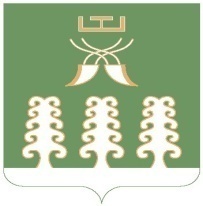 Администрация сельского поселенияАкбарисовский сельсоветмуниципального районаШаранский районРеспублики Башкортостанс. Акбарисово, ул.Школьная,2тел.(34769) 2-33-87№ п/пНаименование мероприятияНаименование мероприятияОтветственные исполнителиСрок реализацииИсточник/объем финансирования1223451Стать лидером - показать приверженность принципамСтать лидером - показать приверженность принципамСтать лидером - показать приверженность принципамСтать лидером - показать приверженность принципамСтать лидером - показать приверженность принципам1.1Назначение ответственного лица за обеспечение охраны труда в организацииНазначение ответственного лица за обеспечение охраны труда в организацииглава сельского поселенияпостояннонет1.2Консультирование по вопросам соблюдения требований трудового законодательства и проведение самопроверки своей организации по средствам электронного сервиса «Онлайнинспекция.РФ»Консультирование по вопросам соблюдения требований трудового законодательства и проведение самопроверки своей организации по средствам электронного сервиса «Онлайнинспекция.РФ»ответственное лицопостояннонет1.3Обеспечение выполнения предписаний органов государственного надзора и контроля в установленные срокиОбеспечение выполнения предписаний органов государственного надзора и контроля в установленные срокиглава сельского поселенияпостояннонет1.4Включение вопросов состояния условий и охраны труда в повестки совещаний, проводимых руководителями организаций и учреждений.Включение вопросов состояния условий и охраны труда в повестки совещаний, проводимых руководителями организаций и учреждений.глава сельского поселенияпостояннонет22Выявлять угрозы - контролировать рискиВыявлять угрозы - контролировать рискиВыявлять угрозы - контролировать рискиВыявлять угрозы - контролировать риски2.1Анализ и систематизация информации о состоянии условий и охраны труда в организацииАнализ и систематизация информации о состоянии условий и охраны труда в организацииответственное лицопостояннонет2.2Оценка и приведение в соответствие с требованиями трудового законодательства существующих общественных отношений в организации с помощью проверочных листов сервиса «Электронный инспектор»Оценка и приведение в соответствие с требованиями трудового законодательства существующих общественных отношений в организации с помощью проверочных листов сервиса «Электронный инспектор»ответственное лицопостояннонет2.3Внедрение процедуры управления профессиональными рисками (порядка реализации мероприятий по управлению профессиональными рисками)Внедрение процедуры управления профессиональными рисками (порядка реализации мероприятий по управлению профессиональными рисками)ответственное лицопостояннонет2.4Проведение проверок условий и охраны труда на рабочих местахглава сельского поселенияпостояннонет2.5Внедрение и проведение поведенческого аудита безопасностиглава сельского поселенияпостояннонет2.6Организация расследования и учета микротравм, полученных работниками в процессе трудовой деятельностиглава сельского поселенияпостояннонет2.7Осуществление контроля за соблюдением работниками требований охраны трудаглава сельского поселенияпостояннонет3Определять цели - разрабатывать программыОпределять цели - разрабатывать программыОпределять цели - разрабатывать программыОпределять цели - разрабатывать программы3.1Внедрение системы управления охраной труда в соответствии с действующим законодательствомглава сельского поселенияпостояннонет3.2Обеспечение наличия комплекта нормативных правовых актов, содержащих требования охраны труда в соответствии со спецификой деятельностиответственное лицопостояннонет3.3Анализ и актуализация действующих локальных нормативных актов по охране труда (должностных инструкций),  в целях распределения функций и обязанностей по охране труда)ответственное лицопостояннонет3.4Создание и обеспечение работы комитета (комиссии) по охране трудаглава сельского поселенияпостояннонет3.5Оценка эффективности мероприятий по приведению уровней воздействия вредных и (или) опасных производственных факторов на рабочих местах в соответствие с государственными нормативными требованиями охраны трудаглава сельского поселенияпостояннонет4Создать систему безопасности и гигиены труда - достичь высокого уровняорганизацииСоздать систему безопасности и гигиены труда - достичь высокого уровняорганизацииСоздать систему безопасности и гигиены труда - достичь высокого уровняорганизацииСоздать систему безопасности и гигиены труда - достичь высокого уровняорганизации4.1Информирование работников об условиях труда на их рабочих местах, уровнях профессионал рисков, полагающихся компенсациях посредством размещения актуальной информации в общедоступных местахответственное лицопостояннонет4.2Обеспечение оптимальных режимов труда и отдыха работников путем внедрения мероприятий по предотвращению возможности травмирования работников, их заболеваемости из-за переутомления и воздействия психофизиологических факторовглава сельского поселенияпостояннонет4.3Осуществление обязательных (в силу положений нормативных правовых актов), и на добровольной основе (в том числе по предложениям работников, уполномоченных ими представительных органов, комитета (комиссии) по охране труда) медицинских осмотров, психиатрических освидетельствований, химико-токсикологических исследований работниковглава сельского поселенияпостояннонет4.4Приобретение и монтаж установок (автоматов) для обеспечения работников питьевой водойглава сельского поселенияпостояннонет5Обеспечивать безопасность и гигиену на рабочих местах, при работе состанками и оборудованиемОбеспечивать безопасность и гигиену на рабочих местах, при работе состанками и оборудованиемОбеспечивать безопасность и гигиену на рабочих местах, при работе состанками и оборудованиемОбеспечивать безопасность и гигиену на рабочих местах, при работе состанками и оборудованием5.1Проведение специальной оценки условий трудаглава сельского поселения2023 год10 0005.2Реализация мероприятий, разработанных по результатам проведения специальной оценки условий трудаглава сельского поселения2019-20нет5.3Обеспечение работников специальной одеждой, специальной обувью и другими средствами индивидуальной защиты (далее - СИЗ), имеющих сертификат или декларацию соответствия, осуществление контроля за обязательным применением работниками СИЗглава сельского поселения2019-20нет5.4Проведение испытаний и проверок исправности СИЗ, замена частей СИЗ при снижении защитных свойствответственное лицоежегоднонет5.6Внедрение систем автоматического контроля уровней опасных и вредных производственных факторов на рабочих местах, технических устройств, обеспечивающих защиту работников от поражения электрическим токомглава сельского поселенияпостояннонет5.7Устройство новых и реконструкция имеющихся отопительных и вентиляционных систем в производственных и бытовых помещенияхглава сельского поселенияпостояннонет5.8Приведение уровней естественного и искусственного освещения на рабочих местах, в бытовых помещениях, местах прохода работников в соответствие с действующими нормамиглава сельского поселенияпостояннонет5.9Обеспечение содержания зданий, помещений, территории в соответствии с требованиями охраны трудаглава сельского поселенияпостояннонет5.10Использование средств Фонда социального страхования Российской Федерации на финансирование предупредительных мер по снижению производственного травматизма и профессиональных заболеванийглава сельского поселенияпостояннонет66.1а)Проведение вводного инструктажаответственное лицоПри поступлении работника на работунетб)Проведение первичного инструктажа на рабочем местеответственное лицоПри поступлении работника на работунетв)Проведение повторного инструктажаответственное лицоежегоднонетг)Проведение внепланового инструктажаответственное лицопо мере необход-тинетд)Проведение целевого инструктажаответственное лицопо мере необх-тинет6.2Организация обучения руководителя организации,  специалистов по охране труда, лиц, ответственных за организацию работы по охране  труда за счет средств работодателя.глава сельского поселенияпостояннонет6.3Организация обучения работников рабочих профессий требованиям охраны труда, оказанию первой помощи.глава сельского поселенияпостояннонет6.4Создание и обеспечение работы комиссии по проверке знаний требований охраны труда в составе не менее трех человек, прошедших обучение по охране труда и проверку знаний требований охраны трудаглава сельского поселенияпостояннонет6.5Повышение уровня компетенции молодых специалистов в сфере охраны труда посредством организации соответствующих информационных мероприятийглава сельского поселенияпостояннонет6.6Включение вопроса «ВИЧ/СПИД на рабочих местах» в программы проведения инструктажей по охране труда, в планы обучения повышения квалификации специалистов  работающих в организацияхответственное лицоежегоднонет7Инвестировать в кадры - мотивировать посредством участияИнвестировать в кадры - мотивировать посредством участияИнвестировать в кадры - мотивировать посредством участияИнвестировать в кадры - мотивировать посредством участияИнвестировать в кадры - мотивировать посредством участия7.5Проведение дней (месячника) охраны трудаответственное лицоежегоднонет7.6Организация различных информационно-методических площадок: уголков охраны труда.ответственное лицоПо мере необходимостинет